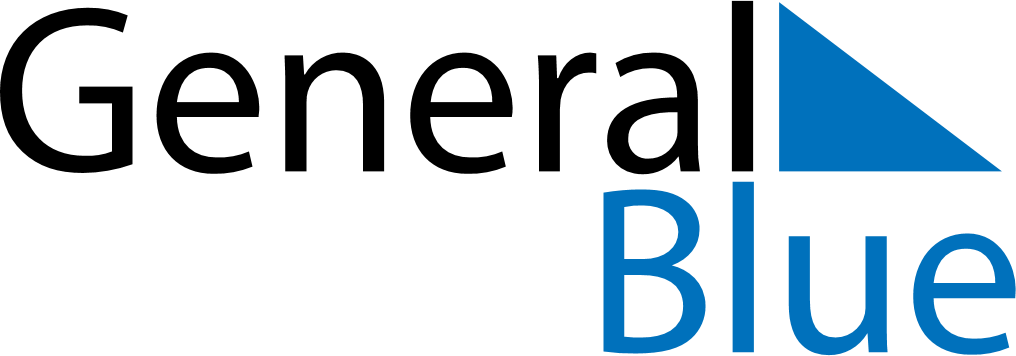 February 1891February 1891February 1891February 1891February 1891SundayMondayTuesdayWednesdayThursdayFridaySaturday12345678910111213141516171819202122232425262728